Freedom Elementary School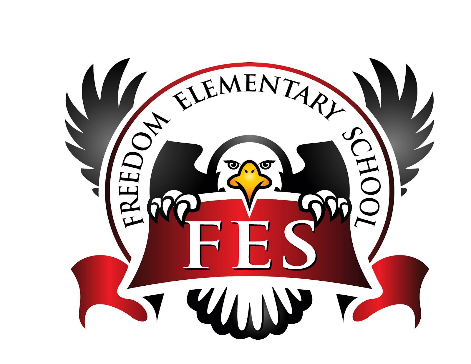 Procedures, Consistent with Local School Board Policy, for Determining Alignment with State Standards, Technology Utilization, and Program Appraisal Policy [KRS 160.345(2)(i)10]Purpose: The Procedures for Determining Alignment with State Standards, Technology Utilization, and Program Appraisal Policy for Kentucky Elementary School ensures that all students have equitable opportunity to highly effective teaching practices at all levels and with all classes.Procedures: Alignment with State Standards: Annually in November the school council shall charge the Curriculum and Instruction Committee with reviewing the curriculum of the core instructional areas (i.e., English/Language Arts, Mathematics, Science, and Social Studies) to ensure that each area is aligned with the Kentucky Academic Standards and to district curriculum maps. The committee shall also review analysis of state assessment data to determine any curricular gaps. This review shall be completed and reported to the school council by the May school council meeting. Annually in January the school council shall charge the Climate and Culture Committee with determining the barriers in student achievement. The committee may review state nonacademic data, survey data (i.e., parent, teacher and student), behavior summaries, and budget reports, as well as any other data needed for their review. This charge shall also include a summary of student use of technology as it relates to barriers in student achievement. This review shall be completed and reported to the school council by the May school council meeting. Technology Utilization: Technology shall be utilized in the classroom by students, as a means to enhance the curriculum, and as a learning tool in the Library Media Center. All school technology (e.g., Chromebooks, iPads, SmartBoards) must be available for student use first. Teachers will plan lessons that encourage the use of technology by students. All staff and students will adhere to the Kentucky School District’s Acceptable Use Policy.Teachers will… • Use technology to improve communications, enhance thinking skills, make instruction more efficient and effective, and develop critical life skills. PLC teacher-leaders will include the student use of technology as part of the weekly PLC meeting. • Provide equitable and adequate access to the technology resources for all students. • Implement technology to meet state and national standards. • Research and use up-to-date programs and/or apps as part of the instructional program. • Encourage and monitor student use of technology. • Use adaptive or assistive technology for students as required in IEPs• Include technology resources as part of the daily lesson plan, including the websites URL and/or applications. Included in the lesson plan is a description on how the students will be using the technology as part of instruction.The principal will monitor, through the lesson planning and PLC process, the student use of technology as part of the instructional day. Program Appraisal: Annually in October the school council shall charge the Improvement Planning committee with reviewing state, district and school data to determine effectiveness of instruction program initiatives. The committee shall draft a report as to the strengths and barriers for each program initiative. This review shall be completed and reported to the school council by the December school council meeting.Evaluation: Annually each April, the principal will inventory the school’s technology and create a report for the school council on the needs of the school in relation to technology. This report will consist of outdated equipment, repairs needed, and software updates needed. The school council will prioritize the needs and submit a request, based on the report, to the district technology coordinator. Annually the analysis of the reviews from the Curriculum and Instruction Committee, the Climate and Culture Committee and the Improvement Planning Committee shall be used as part of the school improvement planning revision process. ____________________________________________________________________________Date Adopted:____________________________Date Reviewed/Revised:____________________Date Reviewed/Revised:____________________